FA Level 3 (UEFA B) in Coaching Football - Application 2018/19 Season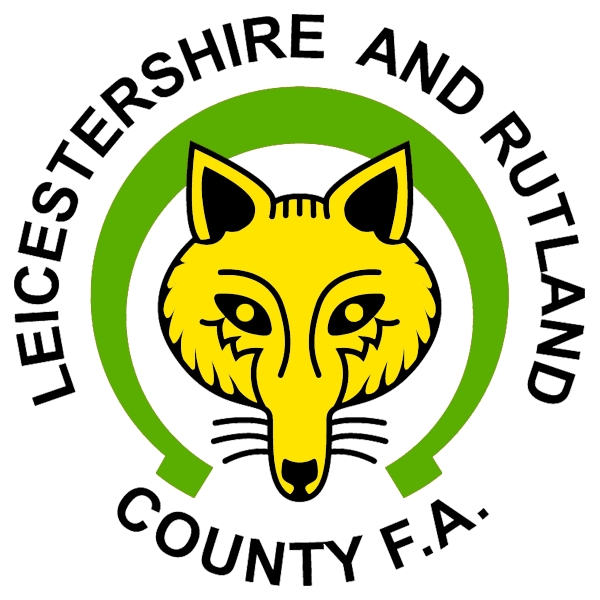 This internationally recognised qualification develops the core principles of the England DNA that relate to – How We Coach, How We Play, How We Support and The Future Player.It will help you refine your own beliefs, values and coaching/playing philosophy while supporting you to develop your players, units and team.We will ask you to look at the players you work with and explore how you can help develop them through designing practices that meet their technical and tactical, physical, psychological and social needs. We will also help you to understand the demands of the game and how to meet the needs of players as they build a deeper understanding of their various roles and responsibilities within the team.It will help you to reflect on, realise the impact of, and justify the decisions you make, whilst encouraging a long-term view of player development that links to player performance.Pre-requisites for registering your application:FA Level 2 in Coaching FootballMust be at least 16 years of ageBe able to effectively communicate in EnglishMust actively be coaching a team, with regular access to both training and match day opportunities.Who is it for?Active coaches working in the 11v11, 9v9 or 7v7 game within competition structures.Must not be serving a football suspension at the time of application .*Please note that this will be verified by CFAPlease note where demand is high course acceptance will be based on the following priorities:Coaches actively coaching within Herefordshire Working in the adult/youth 11v11 game with an FA Youth AwardWorking in the adult/youth 11v11 game with an FA Youth Award Module 3Working in the adult/youth 11v11 gameWorking in the youth 9v9 game with an FA Youth AwardWorking in the youth 9v9 game with an FA Youth Award Module 3Working in the youth 9v9 gameWorking in the youth 7v7 game with an FA Youth AwardWorking in the youth 7v7 game with an FA Youth Award Module 3Working in the youth 7v7 game*Please note all teams/age groups that applicants declare they are coaching with will be verified by HFA through the WGS. Pre-requisites for certification of the courseIn date FA Level 1 Introduction to First Aid in Football (previously known as FA Emergency Aid)•In date FA Safeguarding Certificate•Full attendance of the course •Successful completion of course projectLearning Programme•4 Blocks of delivery (3 days, 2 days, 2 days, 2 days)•9 Days of delivery (split into 18 Workshops)•3 in-situ visits situated between Blocks 1-2, 2-3, 3-4•Please note that in-situ support visits must only be conducted face-to-face, in EnglandAssessment StrategyTo be awarded the qualification you must:•Complete the pre-course e-learning module•Attend all four blocks of learning, inclusive of 18 face-to-face Workshops•Complete an 18 game project based around your own players and club environment - Please note that this is reduced to a 12 game project for those that already hold the full FA Youth Award•A 30 minute presentation of your project, which will include a Q&A session with tutors and colleaguesDurationDelivered over the course of a season (9-12 months)Course DatesIntroduction Day @ Herefordshire FA County Ground OfficesThursday 3rd May 2018 18:00 – 20:00Block 1 @ Venue TBCFriday 7th September 2018 09:30- 17:30
Saturday 8th September 2018 09:30 – 17:30
Sunday 9th September 2018 09:30 – 17:30Block 2 @ Venue TBCFriday 7th December 2018 09:30- 17:30
Saturday 8th December 2018 09:30 – 17:30Block 3 @ Venue TBCFriday 12th April 2019 09:30- 17:30
Saturday 13th April 2018 09:30 – 17:30Block 4 @ Venue TBCFriday 21st June 2019 09:30- 17:30
Friday 22nd June 2019 09:30 – 17:30100% Attendance is required in order to be certificated for this course. HFA have a no transfer policy so please ensure you can attend all dates before submitting your Application.The pricing structure will be as per below:£600.00 for the full course for coaches in Herefordshire FA who are at a Charter Standard club (the club name will need to be provided for verification).£700.00 for the full course for coaches in Herefordshire FA who are with an Affiliated club (the club name will need to be provided for verification).£800.00 for the full course for coaches outside of Herefordshire FA or for those who are at a Non-Charter Standard club.This amount must be paid in full before the course begins.The Application deadline is Friday 1st June 2018. Applications will not be able to be made nor will be accepted by this point.All applicants will be contacted by Friday 15th June 2018 to be informed if they have been successful/unsuccessful.*If Applicants apply more than once only the first application will be considered. The applications are evaluated on the learners pre-requisites (if there is a high demand this will go along the priorities noted above) and quality of application on this form ONLY. Any other evidence/CV's/recommendations that are received by CFA not through this form will be discounted and will not go towards your application .*UEFA B - Application FormPart 1 – Applicants DetailsPart 2 – UEFA B Course Pre-requisitesIn order to be eligible for the UEFA B Course, candidates must have completed the following and have a valid certificate (within the last 3 years).This section will be used to assess your application- 	
Please list your coaching qualificationsPlease provide details of your coaching experience to dateWhere are your currently coaching and what age group is your teamWhy do you want to take the UEFA B qualificationWhat are your coaching aspirations following completion of the courseI have completed the form to the best of my knowledge and if successful in being selected to attend I confirm that I will attend all dates identified for the course. Full Course payment is required prior to the start of the course. Signed          ……… ……………………………...........………….           Date………………………..Print Name   ……….................................………………………………………………….NAMEADDRESSPOSTCODETEL No. (home)TEL No. (mobile)E-MAILD.O.B CURRENT CLUB THAT YOU VOLUNTEER WITH?DATE ATTENDED/COMPLETEDDatFA Level 2 Award in Coaching Football Certificate FA Youth Award Module 3FA Emergency AidFA Safeguarding ChildrenFA CRBFAN NUMBERYES / NOFA LICENSED COACH